Dossier de candidature Coordonnées du responsable du projet (joindre un CV du candidat et du responsable)Nom :Prénom :Tel :Mail :Equipe ou service : Titre du projet  Fiche projet (~700 mots) Fiche financière :Budget global du projet (+ tableau détaillé et devis adaptés à la présente demande):Montant TTC :Financements obtenus pour ce projet (détailler par financement) :	Montant :	Date :Financements en attente pour ce projet (détailler par financement) :	Montant : 	Date de dépôt de la demande :Date des résultats :Liste des demandes refusées :	Sociétés savantes, AAP, fondations,… :	Motif du refusFinancement demandé dans le cadre de l’appel à projet de la Fondation Genavie :	Montant TTC :	Durée :             Utilisation des fonds prévue à partir du (date) : Visa et ValidationValidations chef d’équipe + directeur de l’unité de recherche OU Validation chef de service  :Nom Prénom Equipe/Service + signature(s)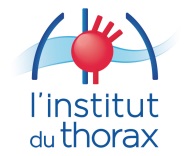 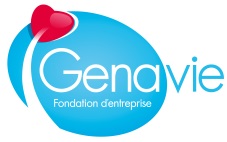 Fondation GenavieAPPEL A PROJETS SEPTEMBRE 2020